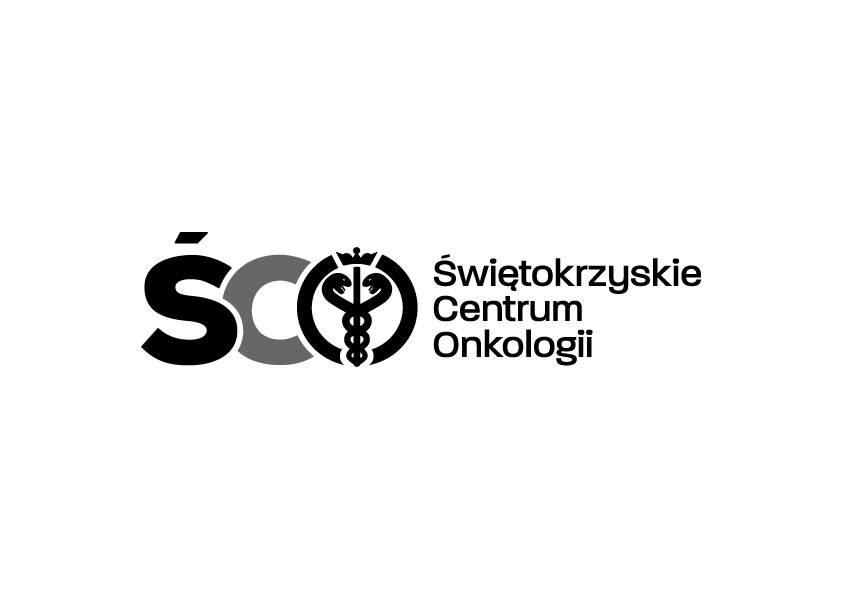 Adres: ul. Artwińskiego , 25-734 Kielce  Dział Zamówień Publicznychtel.: (0-41) 36-74-474/072  fax.: (0-41) 36-74071/48112.03.2024 r.WSZYSCY  WYKONAWCYWYJAŚNIENIA DOTYCZĄCE SWZDot. IZP.2411.59.2024.MM: Zakup wraz z dostawą wyrobów medycznych dla Świętokrzyskiego Centrum Onkologii w Kielcach.Na podstawie Art. 284 ust. 2 ustawy Prawo zamówień publicznych Zamawiający przekazuje treść zapytań dotyczących zapisów SWZ wraz z wyjaśnieniami.W przedmiotowym postępowaniu wpłynęły następujące pytania :Pytanie nr 1
Czy Zamawiający w pozycji 1 dopuści stapler automatyczny z ładunkiem. Zszywki tytanowe ułożone naprzemiennie w dwóch rzędach. Pozostałe parametry bez zmian.Odpowiedź: Zamawiający nie dopuszcza powyższego.Pytanie nr 2Czy Zamawiający w pozycji 2, 3, 4, 5, 7, 8, 9 i 10 dopuści wysokość zszywek 3,8 mm w miejsce 3,5 mm oraz 4,5 mm w miejsce 4,8 mm. pozostałe parametry bez zmianOdpowiedź: Zamawiający nie dopuszcza powyższego.Pytanie nr 3Czy zamawiający w pozycji 11, 12, 13 i 14 dopuści ładunek 1,5 mm lub 2 mm po zamknięciu( do wyboru przez zamawiającego). Ładunek posiada 2 rzędy zszywek w technologii standardowej.Odpowiedź: Zamawiający nie dopuszcza powyższego.Pytanie nr 4Czy Zamawiający w zadaniu 4 dopuści zaoferowanie masek jak na załączonej ulotce ?W załączeniu ulotka – karta katalogowa.Odpowiedź: Zamawiający nie dopuszcza zaoferowania masek jak na załączonej ulotce. Zamawiający podtrzymuje zapisy SWZ.Pytanie nr 5Pyt. do pakietu nr 2 pkt. 3BCzy Zamawiający dopuszcza oferowanie asortymentu równoważnego o następujących parametrach „Sonda bipolarna widelec prosta 45mm/150mm. Produkt wielorazowy, autoklawowalny”?Odpowiedź: Zamawiający dopuszcza powyższe.Pytanie nr 6Czy Zamawiający w Pakiecie 1 wyrazi zgodę na odstąpienie od żądania próbek wraz z ofertą na rzecz katalogów i innych przedmiotowych środków dowodowych oraz będzie żądał ich uzupełnienia na późniejszym etapie badania ofert?Odpowiedź: Zamawiający nie wyraża zgody na powyższe.Pytanie nr 7Pakiet 3, poz. 1W związku z wycofaniem produktu przez producenta i aktualnym brakiem jego dostępności na rynku, zwracamy się z prośbą o dopuszczenie podania ostatniej dostępnej ceny w formularzu cenowym oraz akceptację przez Zamawiającego faktu, iż w przypadku podpisania umowy w zakresie w/w pakietu zostanie on powiadomiony przez Wykonawcę niezwłocznie o ponownej dostępności produktu. Z uwagi na powyższe zwracamy się do Zamawiającego o odstąpienie od próbek w w/w pozycji.Odpowiedź: Zamawiający nie wyraża zgody na odstąpienie od wymogu dostarczenia próbek w w/w pozycji.Pozostałe zapisy SWZ pozostają bez zmian.Modyfikacja jest wiążąca dla wszystkich uczestników postępowania.                                                                                                                                                                                                                                                                                                                                                                          Z poważaniemKierownik Działu Zamówień Publicznych mgr Mariusz Klimczak